Aşağıda verilen cisimleri saydam – yarı saydam - opak madde olma durumlarına göre sınıflandırıp uygun alana “+” işareti koyunuz. (10*2=20 puan)Aşağıda verilen ışık kaynaklarını doğal ve yapay olmalarına göre sınıflandırıp uygun alana “+” işareti koyunuz. (10*1=10 puan)Aşağıda katı-sıvı-gaz tanecik modelleri gösterilmiştir. Sesin hangi ortamda en hızlı hangi ortamda en yavaş hareket edeceğini uygun boşluğa yazınız. (2*3=6 puan)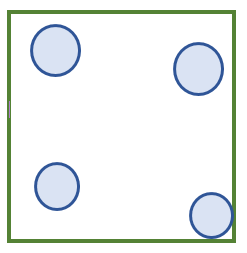 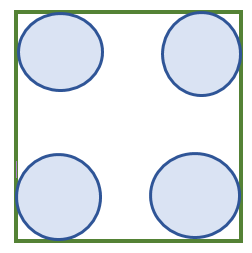 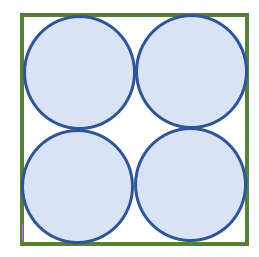   KATI                     SIVI                   GAZ...................	      ....................      .................Aşağıdaki deney düzeneğinde boş ve içi su dolu iki adet şişe alınarak şişeye metal bir cisimle vurulmuş ve şişelerden ses çıkarılması sağlanmıştır. Bu iki şişeden çıkan sesleri karşılaştırıp doğru cevapları yuvarlak içine alınız. (4*2=8 puan)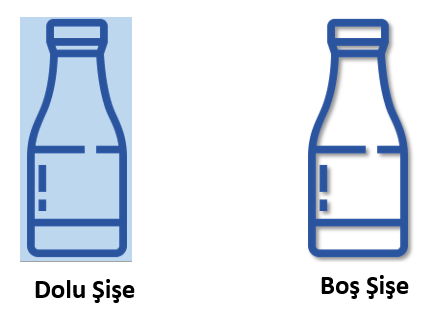 Dolu şişeye vurulduğunda oluşan titreşim sayısı:Az / ÇokDolu şişeden çıkan ses:Kalın / İnce Boş şişeye vurulduğunda oluşan titreşim sayısı:Az / ÇokBoş şişeden çıkan ses:Kalın / İnceAşağıdaki boşluğa Güneş ve Ay tutulmasını çiziniz. (2*5=10 puan)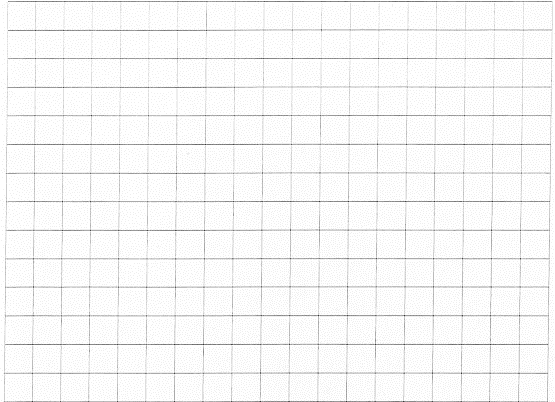 Güneş tutulması:Ay tutulması:Aşağıdaki tablolarda bazı maddelere ait hal değişim noktalarının değerleri verilmiştir. Tablodaki bilgilere bakarak hangi maddelerin aynı maddeler olduğunu boşluklara yazınız.(2*3p=6 puan)Cevap : ..............................................................Cevap : ..............................................................Aşağıdaki boşluklara uygun olan hal değişim olaylarının isimlerini yazınız.(6*3p=18 puan)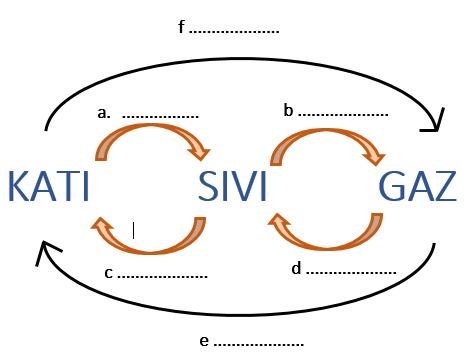  Aşağıda verilen olayların genleşme mi yada büzülme mi olduğuna karar vererek uygun yere “+”işareti koyunuz. (5*2p = 10 puan)Aşağıda verilen düzenekte tam gölgenin çizimini yaparak verilen soruları cevaplandırınız.Tam gölgeyi çiziniz. (4 puan)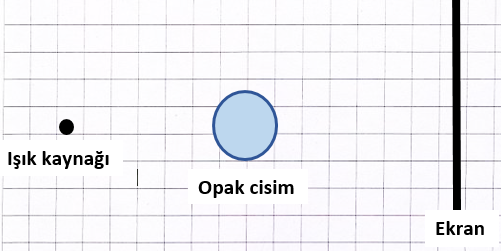 Opak cismin büyüklüğü arttırıldığında tam gölgeyi çiziniz. (4 puan)Tam gölgenin boyu : (4 puan)Artar (............)Azalır (............)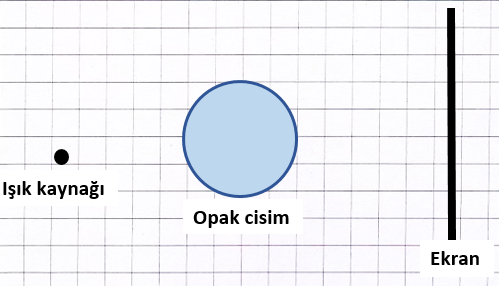 CİSİMSAYDAM MADDEYARI SAYDAM MADDEOPAK MADDE1İnsan vücudu2Tül perde3Sis4Duvar5Cam6Buzlu cam7Tahta8Hava9Yağlı kağıt10Durgun suIŞIK KAYNAĞIYAPAYDOĞAL1Güneş2Ay3Meşale4Yıldızlar5Ateş böceği6El feneri7Araba farı8Şimşek9Mum 10Yıldırım OLAYGENLEŞMEBÜZÜLME1Kış aylarında demir yolu raylarının eğrilmesi2Yaz aylarında elektirik tellerinin boylarının uzaması3Buzluğa konulan içi su dolu cam şişenin patlaması4Soğuk bir odaya konulan termometrenin gösterdiği değerin gittikçe azalması5Sıcak çay konulan çay bardağının aniden çatlamasıMaddeErime-Donma noktası (oC)X maddesi5Y maddesi-5Z maddesi10T maddesi5MaddeKaynama noktası (oC)A maddesi78B maddesi100C maddesi55D maddesi100E maddesi157F maddesi600